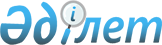 2021-2023 жылдарға арналған Ақтас кентінің бюджеті туралы
					
			Мерзімі біткен
			
			
		
					Қарағанды облысы Саран қалалық мәслихатының 2020 жылғы 22 желтоқсандағы № 579 шешімі. Қазақстан Республикасының Әділет министрлігінде 2020 жылғы 29 желтоқсанда № 21960 болып тіркелді. Мерзімі өткендіктен қолданыс тоқтатылды
      Қазақстан Республикасының 2008 жылғы 4 желтоқсандағы Бюджеттік кодексіне, "Қазақстан Республикасындағы жергілікті мемлекеттік басқару және өзін-өзі басқару туралы" 2001 жылғы 23 қаңтардағы Қазақстан Республикасының Заңына сәйкес, Саран қалалық мәслихаты ШЕШТІ:
      1. 2021-2023 жылдарға арналған Ақтас кентінің бюджеті 1, 2, 3 қосымшаларға сәйкес, оның ішінде 2021 жылға 1 қосымшаға сәйкес, келесі көлемде бекітілсін:
      1) кірістер – 314 830 мың теңге, оның ішінде:
      салықтың түсімдері – 23 704 мың теңге;
      салықтық емес түсімдер – 350 мың теңге;
      негізгі капиталды сатудан түсетін түсімдер – 0 мың теңге;
      трансферттер түсімдері – 290 776 мың теңге;
      2) шығындар – 326 935 мың теңге;
      3) таза бюджеттік кредиттеу – 0 мың теңге;
      бюджеттік кредиттер – 0 мың теңге;
      бюджеттік кредиттерді өтеу – 0 мың теңге;
      4) қаржы активтерімен операциялар бойынша сальдо – 0 мың теңге:
      қаржы активтерін сатып алу – 0 мың теңге;
      мемлекеттің қаржы активтерін сатудан түсетін түсімдер – 0 мың теңге;
      5) бюджет тапшылығы (профециті) – минус 12 105 мың теңге;
      6) бюджет тапшылығын қаржыландыру (профицитін пайдалану) – 12 105 мың теңге:
      қарыздар түсімі – 0 мың теңге;
      қарыздарды өтеу – 0 мың теңге;
      бюджет қаражатының пайдаланылатын қалдықтары – 12 105 мың теңге.
      Ескерту. 1-тармақ жаңа редакцияда – Қарағанды облысы Саран қалалық мәслихатының 10.09.2021 № 56 (01.01.2021 бастап қолданысқа енгізіледі) шешімімен.


      2. Кент бюджеті түсімдерінің құрамында Саран қаласының бюджетінен субвенциялар көзделгені ескерілсін, оның ішінде:
      2021 жылға – 273 057 мың теңге;
      2022 жылға – 282 072 мың теңге;
      2023 жылға - 301 787 мың теңге.
      3. Осы шешім 2021 жылғы 1 қаңтардан бастап қолданысқа енгізіледі және ресми жариялануға тиіс. Ақтас кентінің 2021 жылға арналған бюджеті
      Ескерту. 1-қосымша жаңа редакцияда – Қарағанды облысы Саран қалалық мәслихатының 04.11.2021 № 76 (01.01.2021 бастап қолданысқа енгізіледі) шешімімен. Ақтас кентінің 2022 жылға арналған бюджеті Ақтас кентінің 2023 жылға арналған бюджеті
					© 2012. Қазақстан Республикасы Әділет министрлігінің «Қазақстан Республикасының Заңнама және құқықтық ақпарат институты» ШЖҚ РМК
				
      Сессия төрағасы

Ш. Исенов

      Мәслихат хатшысы

О. Баймаганбетов
Саран қалалық мәслихатының
2020 жылғы 22 желтоқсандағы
№ 579 шешіміне
1 қосымша
Санаты
Санаты
Санаты
Санаты
Сомасы (мың теңге) 
Сыныбы
Сыныбы
Сыныбы
Сомасы (мың теңге) 
Кіші сыныбы
Кіші сыныбы
Сомасы (мың теңге) 
Сомасы (мың теңге) 
Атауы
Сомасы (мың теңге) 
1
2
3
4
5
І. Кірістер
314830
1
Салықтық түсімдер
23704
01
Табыс салығы 
2348
2
Жеке табыс салығы
2348
04
Меншiкке салынатын салықтар
21347
1
Мүлiкке салынатын салықтар
290
3
Жер салығы
2050
4
Көлiк құралдарына салынатын салық
19007
05
Тауарларға, жұмыстарға және қызметтерге салынатын iшкi салықтар
9
4
Кәсiпкерлiк және кәсiби қызметтi жүргiзгенi үшiн алынатын алымдар
9
2
Салықтық емес түсiмдер
350
01
Мемлекеттік меншіктен түсетін кірістер
350
5
Мемлекет меншігіндегі мүлікті жалға беруден түсетін кірістер
350
4
Трансферттердің түсімдері
290776
02
Мемлекеттiк басқарудың жоғары тұрған органдарынан түсетiн трансферттер
290776
3
Аудандардың (облыстық маңызы бар қаланың) бюджетінен трансферттер
290776
Функционалдық топ
Функционалдық топ
Функционалдық топ
Функционалдық топ
Функционалдық топ
Сомасы (мың теңге)
Кіші функция
Кіші функция
Кіші функция
Кіші функция
Сомасы (мың теңге)
Бюджеттік бағдарламалардың әкiмшiсi
Бюджеттік бағдарламалардың әкiмшiсi
Бюджеттік бағдарламалардың әкiмшiсi
Сомасы (мың теңге)
Бағдарлама 
Бағдарлама 
Сомасы (мың теңге)
Атауы
Сомасы (мың теңге)
1
2
3
4
5
6
II. Шығындар
326935
01
Жалпы сипаттағы мемлекеттiк қызметтер 
69955
1
Мемлекеттiк басқарудың жалпы функцияларын орындайтын өкiлдi, атқарушы және басқа органдар
68155
124
Аудандық маңызы бар қала, ауыл, кент, ауылдық округ әкімінің аппараты
68155
001
Аудандық маңызы бар қала, ауыл, кент, ауылдық округ әкімінің қызметін қамтамасыз ету жөніндегі қызметтер
67159
022
Мемлекеттік органның күрделі шығыстары
996
2
Қаржылық қызмет
1800
124
Аудандық маңызы бар қала, ауыл, кент, ауылдық округ әкімінің аппараты
1800
053
Аудандық маңызы бар қаланың, ауылдың, кенттің, ауылдық округтің коммуналдық мүлкін басқару
1800
06
Әлеуметтiк көмек және әлеуметтiк қамсыздандыру
29474
2
Әлеуметтiк көмек
29474
124
Аудандық маңызы бар қала, ауыл, кент, ауылдық округ әкімінің аппараты
29474
003
Мұқтаж азаматтарға үйде әлеуметтік көмек көрсету
29474
07
Тұрғын үй-коммуналдық шаруашылық
119269
3
Елді-мекендерді көркейту
119269
124
Аудандық маңызы бар қала, ауыл, кент, ауылдық округ әкімінің аппараты
119269
008
Елді мекендердегі көшелерді жарықтандыру
14247
009
Елді мекендердің санитариясын қамтамасыз ету
8000
010
Жерлеу орындарын ұстау және туыстары жоқ адамдарды жерлеу
1161
011
Елді мекендерді абаттандыру мен көгалдандыру
95861
08
Мәдениет, спорт, туризм және ақпараттық кеңістiк
63077
1
Мәдениет саласындағы қызмет
63077
124
Аудандық маңызы бар қала, ауыл, кент, ауылдық округ әкімінің аппараты
63077
006
Жергілікті деңгейде мәдени-демалыс жұмысын қолдау
63077
12
Көлiк және коммуникация
45160
1
Автомобиль көлiгi
45160
124
Аудандық маңызы бар қала, ауыл, кент, ауылдық округ әкімінің аппараты
45160
013
Аудандық маңызы бар қалаларда, ауылдарда, кенттерде, ауылдық округтерде автомобиль жолдарының жұмыс істеуін қамтамасыз ету
32102
045
Аудандық маңызы бар қалаларда, ауылдарда, кенттерде, ауылдық округтерде автомобиль жолдарын күрделі және орташа жөндеу
13058
ІІІ. Таза бюджеттік кредиттеу
0
Бюджеттік кредиттер
0
Функционалдық топ
Функционалдық топ
Функционалдық топ
Функционалдық топ
Функционалдық топ
Сомасы (мың теңге)
Кіші функция
Кіші функция
Кіші функция
Кіші функция
Сомасы (мың теңге)
Бюджеттік бағдарламалардың әкiмшiсi
Бюджеттік бағдарламалардың әкiмшiсi
Бюджеттік бағдарламалардың әкiмшiсi
Сомасы (мың теңге)
Бағдарлама
Бағдарлама
Сомасы (мың теңге)
Атауы
Сомасы (мың теңге)
1
2
3
4
5
6
IV. Қаржы активтерімен операциялар бойынша сальдо
0
Қаржы активтерін сатып алу
0 
Санаты
Санаты
Санаты
Санаты
Сомасы (мың теңге)
Сыныбы
Сыныбы
Сыныбы
Сомасы (мың теңге)
Кіші сыныбы
Кіші сыныбы
Сомасы (мың теңге)
Атауы
Сомасы (мың теңге)
1
2
3
4
5
Мемлекеттің қаржы активтерін сатудан түсетін түсімдер
0
Атауы
Сомасы (мың теңге)
1
2
V. Бюджеттің тапшылығы (профициті)
-12105
VI.Бюджет тапшылығын (профицитін пайдалану) қаржыландыру
12105Саран қалалық
мәслихатының
2020 жылғы 22
желтоқсандағы
№ 579
шешіміне
2- қосымша
Санаты
Санаты
Санаты
Санаты
Сомасы (мың теңге) 
Сыныбы
Сыныбы
Сыныбы
Сомасы (мың теңге) 
Кіші сыныбы
Кіші сыныбы
Сомасы (мың теңге) 
Атауы
Сомасы (мың теңге) 
1
2
3
4
5
І. Кірістер
307249
1
Салықтық түсімдер
24807
01
Табыс салығы 
4610
2
Жеке табыс салығы
4610
04
Меншiкке салынатын салықтар
20151
1
Мүлiкке салынатын салықтар
368
3
Жер салығы
2500
4
Көлiк құралдарына салынатын салық
17283
05
Тауарларға, жұмыстарға және қызметтерге салынатын iшкi салықтар
46
4
Кәсiпкерлiк және кәсiби қызметтi жүргiзгенi үшiн алынатын алымдар
46
2
Салықтық емес түсiмдер
370
01
Мемлекеттік меншіктен түсетін кірістер
370
5
Мемлекет меншігіндегі мүлікті жалға беруден түсетін кірістер
370
4
Трансферттердің түсімдері
282072
02
Мемлекеттiк басқарудың жоғары тұрған органдарынан түсетiн трансферттер
282072
3
Аудандардың (облыстық маңызы бар қаланың) бюджетінен трансферттер
282072
Функционалдық топ
Функционалдық топ
Функционалдық топ
Функционалдық топ
Функционалдық топ
Сомасы (мың теңге)
Кіші функция
Кіші функция
Кіші функция
Кіші функция
Сомасы (мың теңге)
Бюджеттік бағдарламалардың әкiмшiсi
Бюджеттік бағдарламалардың әкiмшiсi
Бюджеттік бағдарламалардың әкiмшiсi
Сомасы (мың теңге)
Бағдарлама 
Бағдарлама 
Сомасы (мың теңге)
Атауы
Сомасы (мың теңге)
1
2
3
4
5
6
II. Шығындар
307249
01
Жалпы сипаттағы мемлекеттiк қызметтер 
68466
1
Мемлекеттiк басқарудың жалпы функцияларын орындайтын өкiлдi, атқарушы және басқа органдар
65804
124
Аудандық маңызы бар қала, ауыл, кент, ауылдық округ әкімінің аппараты
65804
001
Аудандық маңызы бар қала, ауыл, кент, ауылдық округ әкімінің қызметін қамтамасыз ету жөніндегі қызметтер
65265
022
Мемлекеттік органның күрделі шығыстары
539
2
Қаржылық қызмет
2662
124
Аудандық маңызы бар қала, ауыл, кент, ауылдық округ әкімінің аппараты
2662
053
Аудандық маңызы бар қаланың, ауылдың, кенттің, ауылдық округтің коммуналдық мүлкін басқару
2662
06
Әлеуметтiк көмек және әлеуметтiк қамсыздандыру
16632
2
Әлеуметтiк көмек
16632
124
Аудандық маңызы бар қала, ауыл, кент, ауылдық округ әкімінің аппараты
16632
003
Мұқтаж азаматтарға үйде әлеуметтік көмек көрсету
16632
07
Тұрғын үй-коммуналдық шаруашылық
63149
3
Елді-мекендерді көркейту
63149
124
Аудандық маңызы бар қала, ауыл, кент, ауылдық округ әкімінің аппараты
63149
008
Елді мекендердегі көшелерді жарықтандыру
11500
009
Елді мекендердің санитариясын қамтамасыз ету
8450
010
Жерлеу орындарын ұстау және туыстары жоқ адамдарды жерлеу
1400
011
Елді мекендерді абаттандыру мен көгалдандыру
41799
08
Мәдениет, спорт, туризм және ақпараттық кеңістiк
60581
1
Мәдениет саласындағы қызмет
60581
124
Аудандық маңызы бар қала, ауыл, кент, ауылдық округ әкімінің аппараты
60581
006
Жергілікті деңгейде мәдени-демалыс жұмысын қолдау
60581
12
Көлiк және коммуникация
98421
1
Автомобиль көлiгi
98421
124
Аудандық маңызы бар қала, ауыл, кент, ауылдық округ әкімінің аппараты
98421
013
Аудандық маңызы бар қалаларда, ауылдарда, кенттерде, ауылдық округтерде автомобиль жолдарының жұмыс істеуін қамтамасыз ету
13100
045
Аудандық маңызы бар қалаларда, ауылдарда, кенттерде, ауылдық округтерде автомобиль жолдарын күрделі және орташа жөндеу
85321
ІІІ. Таза бюджеттік кредиттеу
0
Бюджеттік кредиттер
0
Функционалдық топ
Функционалдық топ
Функционалдық топ
Функционалдық топ
Функционалдық топ
Сомасы (мың теңге)
Кіші функция
Кіші функция
Кіші функция
Кіші функция
Сомасы (мың теңге)
Бюджеттік бағдарламалардың әкiмшiсi
Бюджеттік бағдарламалардың әкiмшiсi
Бюджеттік бағдарламалардың әкiмшiсi
Сомасы (мың теңге)
Бағдарлама
Бағдарлама
Сомасы (мың теңге)
Атауы
Сомасы (мың теңге)
1
2
3
4
5
6
IV. Қаржы активтерімен операциялар бойынша сальдо
0
Қаржы активтерін сатып алу
0
Санаты
Санаты
Санаты
Санаты
Сомасы (мың теңге)
Сыныбы
Сыныбы
Сыныбы
Сомасы (мың теңге)
Кіші сыныбы
Кіші сыныбы
Сомасы (мың теңге)
Атауы
Сомасы (мың теңге)
1
2
3
4
5
Мемлекеттің қаржы активтерін сатудан түсетін түсімдер
0
Атауы
Сомасы (мың теңге)
1
2
V. Бюджеттің тапшылығы (профициті)
0
VI.Бюджет тапшылығын (профицитін пайдалану) қаржыландыру
0Саран қалалық
мәслихатының
2020 жылғы 22
желтоқсандағы
№ 579
шешіміне
3-қосымша
Санаты
Санаты
Санаты
Санаты
Сомасы (мың теңге) 
Сыныбы
Сыныбы
Сыныбы
Сомасы (мың теңге) 
Кіші сыныбы
Кіші сыныбы
Сомасы (мың теңге) 
Атауы
Сомасы (мың теңге) 
1
2
3
4
5
І. Кірістер
329594
1
Салықтық түсімдер
27437
01
Табыс салығы 
4400
2
Жеке табыс салығы
4400
04
Меншiкке салынатын салықтар
22993
1
Мүлiкке салынатын салықтар
373
3
Жер салығы
2610
4
Көлiк құралдарына салынатын салық
20010
05
Тауарларға, жұмыстарға және қызметтерге салынатын iшкi салықтар
44
4
Кәсiпкерлiк және кәсiби қызметтi жүргiзгенi үшiн алынатын алымдар
44
2
Салықтық емес түсiмдер
370
01
Мемлекеттік меншіктен түсетін кірістер
370
5
Мемлекет меншігіндегі мүлікті жалға беруден түсетін кірістер
370
4
Трансферттердің түсімдері
301787
02
Мемлекеттiк басқарудың жоғары тұрған органдарынан түсетiн трансферттер
301787
3
Аудандардың (облыстық маңызы бар қаланың) бюджетінен трансферттер
301787
Функционалдық топ
Функционалдық топ
Функционалдық топ
Функционалдық топ
Функционалдық топ
Сомасы (мың теңге)
Кіші функция
Кіші функция
Кіші функция
Кіші функция
Сомасы (мың теңге)
Бюджеттік бағдарламалардың әкiмшiсi
Бюджеттік бағдарламалардың әкiмшiсi
Бюджеттік бағдарламалардың әкiмшiсi
Сомасы (мың теңге)
Бағдарлама 
Бағдарлама 
Сомасы (мың теңге)
Атауы
Сомасы (мың теңге)
1
2
3
4
5
6
II. Шығындар
329594
01
Жалпы сипаттағы мемлекеттiк қызметтер 
68690
1
Мемлекеттiк басқарудың жалпы функцияларын орындайтын өкiлдi, атқарушы және басқа органдар
65842
124
Аудандық маңызы бар қала, ауыл, кент, ауылдық округ әкімінің аппараты
65842
001
Аудандық маңызы бар қала, ауыл, кент, ауылдық округ әкімінің қызметін қамтамасыз ету жөніндегі қызметтер
65265
022
Мемлекеттік органның күрделі шығыстары
577
2
Қаржылық қызмет
2848
124
Аудандық маңызы бар қала, ауыл, кент, ауылдық округ әкімінің аппараты
2848
053
Аудандық маңызы бар қаланың, ауылдың, кенттің, ауылдық округтің коммуналдық мүлкін басқару
2848
06
Әлеуметтiк көмек және әлеуметтiк қамсыздандыру
16646
2
Әлеуметтiк көмек
16646
124
Аудандық маңызы бар қала, ауыл, кент, ауылдық округ әкімінің аппараты
16646
003
Мұқтаж азаматтарға үйде әлеуметтік көмек көрсету
16646
07
Тұрғын үй-коммуналдық шаруашылық
76726
3
Елді-мекендерді көркейту
76726
124
Аудандық маңызы бар қала, ауыл, кент, ауылдық округ әкімінің аппараты
76726
008
Елді мекендердегі көшелерді жарықтандыру
12000
009
Елді мекендердің санитариясын қамтамасыз ету
8450
010
Жерлеу орындарын ұстау және туыстары жоқ адамдарды жерлеу
1400
011
Елді мекендерді абаттандыру мен көгалдандыру
54876
08
Мәдениет, спорт, туризм және ақпараттық кеңістiк
62806
1
Мәдениет саласындағы қызмет
62806
124
Аудандық маңызы бар қала, ауыл, кент, ауылдық округ әкімінің аппараты
62806
006
Жергілікті деңгейде мәдени-демалыс жұмысын қолдау
62806
12
Көлiк және коммуникация
104726
1
Автомобиль көлiгi
104726
124
Аудандық маңызы бар қала, ауыл, кент, ауылдық округ әкімінің аппараты
104726
013
Аудандық маңызы бар қалаларда, ауылдарда, кенттерде, ауылдық округтерде автомобиль жолдарының жұмыс істеуін қамтамасыз ету
13400
045
Аудандық маңызы бар қалаларда, ауылдарда, кенттерде, ауылдық округтерде автомобиль жолдарын күрделі және орташа жөндеу
91326
ІІІ. Таза бюджеттік кредиттеу
0
Бюджеттік кредиттер
0
Функционалдық топ
Функционалдық топ
Функционалдық топ
Функционалдық топ
Функционалдық топ
Сомасы (мың теңге)
Кіші функция
Кіші функция
Кіші функция
Кіші функция
Сомасы (мың теңге)
Бюджеттік бағдарламалардың әкiмшiсi
Бюджеттік бағдарламалардың әкiмшiсi
Бюджеттік бағдарламалардың әкiмшiсi
Сомасы (мың теңге)
Бағдарлама
Бағдарлама
Сомасы (мың теңге)
Атауы
Сомасы (мың теңге)
1
2
3
4
5
6
IV. Қаржы активтерімен операциялар бойынша сальдо
0
Қаржы активтерін сатып алу
0 
Санаты
Санаты
Санаты
Санаты
Сомасы (мың теңге)
Сыныбы
Сыныбы
Сыныбы
Сомасы (мың теңге)
Кіші сыныбы
Кіші сыныбы
Сомасы (мың теңге)
Атауы
Сомасы (мың теңге)
1
2
3
4
5
Мемлекеттің қаржы активтерін сатудан түсетін түсімдер
0
Атауы
Сомасы (мың теңге)
1
2
V. Бюджеттің тапшылығы (профициті)
0
VI.Бюджет тапшылығын (профицитін пайдалану) қаржыландыру
0